Зарегистрировано в Департаменте культуры и туризма Ивановской обл. 15 мая 2023 г. N 230600003ДЕПАРТАМЕНТ КУЛЬТУРЫ И ТУРИЗМА ИВАНОВСКОЙ ОБЛАСТИПРИКАЗот 15 мая 2023 г. N 10О ХУДОЖЕСТВЕННО-ЭКСПЕРТНОМ СОВЕТЕПО НАРОДНЫМ ХУДОЖЕСТВЕННЫМ ПРОМЫСЛАМ ИВАНОВСКОЙ ОБЛАСТИВ соответствии с Федеральным законом от 06.01.1999 N 7-ФЗ "О народных художественных промыслах", постановлением Правительства Российской Федерации от 04.12.1999 N 1349 "Об утверждении Типового положения о художественно-экспертном совете по народным художественным промыслам и о перечне видов производств и групп изделий народных художественных промыслов", Законом Ивановской области от 08.12.2003 N 118-ОЗ "О народных художественных промыслах Ивановской области", в целях организации деятельности художественно-экспертного совета по народным художественным промыслам Ивановской области, приказываю:1. Утвердить Положение о художественно-экспертном совете по народным художественным промыслам Ивановской области (приложение 1).2. Утвердить состав художественно-экспертного совета по народным художественным промыслам Ивановской области (приложение 2).3. Утвердить Положения о секции строчевышитых изделий художественно-экспертного совета по народным художественным промыслам Ивановской области (приложение 3), о секции миниатюрной лаковой живописи художественно-экспертного совета по народным художественным промыслам Ивановской области (приложение 5), о секции декоративно-прикладного искусства, народных костюмов, музыкальных инструментов художественно-экспертного совета по народным художественным промыслам Ивановской области (приложение 7).4. Утвердить составы секции строчевышитых изделий художественно-экспертного совета по народным художественным промыслам Ивановской области (приложение 4), секции миниатюрной лаковой живописи художественно-экспертного совета по народным художественным промыслам Ивановской области (приложение 6), секции декоративно-прикладного искусства, народных костюмов и музыкальных инструментов художественно-экспертного совета по народным художественным промыслам Ивановской области (приложение 8).5. Признать утратившими силу приказы Департамента культуры и туризма Ивановской области:- от 27.03.2020 N 4 "О художественно-экспертном совете по народным художественным промыслам Ивановской области";- от 29.10.2021 N 19 "О внесении изменений в приказ Департамента культуры и туризма Ивановской области от 27.03.2020 N 4";- 24.02.2022 N 3 "О внесении изменений в приказ Департамента культуры и туризма Ивановской области от 27.03.2020 N 4";- 20.06.2022 N 8 "О внесении изменений в приказ Департамента культуры и туризма Ивановской области от 27.03.2020 N 4";- 30.11.2022 N 22 "О внесении изменений в приказ Департамента культуры и туризма Ивановской области от 27.03.2020 N 4".Член Правительства Ивановской области -директор ДепартаментаН.В.ТРОФИМОВАПриложение 1к приказуДепартамента культуры и туризмаИвановской областиот 15.05.2023 N 10ПОЛОЖЕНИЕО ХУДОЖЕСТВЕННО-ЭКСПЕРТНОМ СОВЕТЕПО НАРОДНЫМ ХУДОЖЕСТВЕННЫМ ПРОМЫСЛАМ ИВАНОВСКОЙ ОБЛАСТИ1. Художественно-экспертный совет по народным художественным промыслам (далее - Совет) создается при Департаменте культуры и туризма Ивановской области (далее - Департамент) в целях отнесения изготавливаемых изделий к изделиям народных художественных промыслов и координации деятельности расположенных на территории Ивановской области организаций (независимо от их организационно-правовой формы) и индивидуально работающих мастеров, занимающихся изготовлением изделий народных художественных промыслов в местах их традиционного бытования.2. Совет в своей деятельности руководствуется Федеральным законом от 06.01.1999 N 7-ФЗ "О народных художественных промыслах", Законом Ивановской области от 08.12.2003 N 118-ОЗ "О народных художественных промыслах Ивановской области", иными федеральными законами и нормативными правовыми актами Российской Федерации и Ивановской области, Положением о Департаменте культуры и туризма Ивановской области, утвержденным постановлением Правительства Ивановской области от 04.12.2014 N 507-п, а также настоящим Положением.3. Организационно-техническое обеспечение деятельности Совета осуществляет Департамент.4. Основными задачами Совета являются:4.1. Отнесение изготавливаемых изделий к изделиям народных художественных промыслов Ивановской области.(в ред. Приказа Департамента культуры и туризма Ивановской области от 20.06.2023 N 16)4.2. Содействие созданию экономических, социальных и иных условий организациям народных художественных промыслов и индивидуально работающим мастерам Ивановской области, деятельность которых направлена на создание изделий утилитарного и (или) декоративного назначения.4.3. Участие в разработке научно обоснованной региональной политики и осуществлении мер, направленных на сохранение, возрождение и развитие народных художественных промыслов Ивановской области, в первую очередь, в местах их традиционного бытования.4.4. Содействие творческому развитию коллективов художественных промыслов, индивидуально работающих мастеров и творческих групп, осуществляющих свою деятельность на территории Ивановской области.4.5. Подготовка предложений по совершенствованию правового регулирования отношений в сфере сохранения национального культурного наследия и традиций народных художественных промыслов Ивановской области.4.6. Подготовка перечня образцов изделий народных художественных промыслов Ивановской области признанного художественного достоинства для регистрации их Министерством промышленности и торговли Российской Федерации.5. Совет представляет в Департамент рекомендации:5.1. По сохранению основного профиля деятельности организаций народных художественных промыслов Ивановской области в условиях приватизации, в случае банкротства, смены собственника.5.2. По совершенствованию региональной нормативной правовой базы в целях сохранения и развития народных художественных промыслов Ивановской области.6. Совет рассматривает представленные организациями и индивидуально работающими мастерами типовые образцы и уникальные изделия и в соответствии с Федеральным законом "О народных художественных промыслах", перечнем видов производств и групп изделий народных художественных промыслов принимает решение об отнесении изделий к изделиям народных художественных промыслов Ивановской области.7. Совет формируется из высококвалифицированных специалистов в области декоративно-прикладного искусства, ведущих мастеров, руководителей (главных художников) организаций народных художественных промыслов Ивановской области, искусствоведов, этнографов, музейных работников, представителей Департамента, творческих союзов, фондов и ассоциаций, чья деятельность связана с сохранением национального культурного наследия.8. В заседаниях Совета могут принимать участие с правом совещательного голоса представители организаций народных художественных промыслов Ивановской области, исполнительных органов государственной власти Ивановской области.9. Состав Совета со сроком полномочий до 3 (трех) лет утверждается Департаментом.10. Совет возглавляет председатель, назначаемый Департаментом, имеет печать, штамп и бланки со своим наименованием.11. В составе Совета могут быть созданы секции по видам производств народных художественных промыслов Ивановской области. В состав секции входят члены Совета. Положения о секциях по видам производств и составы секций утверждаются приказом Департамента. Для участия в экспертизе, связанной с отнесением отдельных изделий к изделиям народных художественных промыслов Ивановской области, возможно привлечение независимых экспертов.12. Совет проводит заседания по мере необходимости, но не менее 2 (двух) раз в год. Заседания Совета проводит председатель, а в его отсутствие - заместитель председателя.13. Заседания Совета правомочны, если на них присутствуют не менее двух третей членов Совета.14. Решения Совета принимаются простым большинством голосов присутствующих на заседании членов Совета путем открытого голосования. В случае равенства голосов решающим является голос председательствующего.Абзац исключен. - Приказ Департамента культуры и туризма Ивановской области от 20.06.2023 N 16.15. Решения Совета оформляются протоколами, которые подписываются председательствующим и ответственным секретарем и заверяются печатью Совета.Протокол оформляется в течение 10 (десяти) дней после заседания Совета.16. Совет на основании письменного заявления организации или индивидуально работающего мастера осуществляет экспертизу новых изделий на предмет отнесения их к изделиям народных художественных промыслов Ивановской области.17. К заявлению о проведении экспертизы должны прилагаться:17.1. Образцы изделий, выполненные в соответствующем материале.17.2. Две цветные фотографии каждого изделия размером не менее 9 x 12 см.17.3. Перечень представленных изделий.17.4. Организации дополнительно представляют:- копии учредительных документов и документов о государственной регистрации (с предъявлением оригиналов в случае, если копии не заверены нотариусом);- краткую историческую справку об организации и традициях изготовления художественных изделий.18. Совет рассматривает документы и проводит экспертизу в течение 30 (тридцати) дней с даты их получения.Проведение экспертизы оплачивается заявителем в размере и порядке, установленном Департаментом.(в ред. Приказа Департамента культуры и туризма Ивановской области от 20.06.2023 N 16)19. Результаты экспертизы заносятся в протокол заседания Совета. Перечень изделий, отнесенных к изделиям народных художественных промыслов Ивановской области, утверждается Советом и прилагается к протоколу.В случае отказа от включения изделия в указанный перечень в протоколе обосновывается причина такого отказа.20. К образцу или фотографии изделия, отнесенного к изделиям народных художественных промыслов Ивановской области, крепится ярлык, заверенный печатью и подписью председателя Совета (в его отсутствие - заместителя председателя).21. Совет выдает организации или индивидуально работающему мастеру, представившим изделия, выписку из протокола заседания Совета с результатами экспертизы и перечнем изделий, отнесенных к изделиям народных художественных промыслов Ивановской области, в течение 15 (пятнадцати) дней после принятия соответствующего решения.22. В случае несогласия с решением Совета заявитель может обжаловать его в соответствии с законодательством Российской Федерации.Приложение 2к приказуДепартамента культуры и туризмаИвановской областиот 15.05.2023 N 10СОСТАВХУДОЖЕСТВЕННО-ЭКСПЕРТНОГО СОВЕТАПО НАРОДНЫМ ХУДОЖЕСТВЕННЫМ ПРОМЫСЛАМ ИВАНОВСКОЙ ОБЛАСТИПриложение 3к приказуДепартамента культуры и туризмаИвановской областиот 15.05.2023 N 10ПОЛОЖЕНИЕО СЕКЦИИ СТРОЧЕВЫШИТЫХ ИЗДЕЛИЙ ХУДОЖЕСТВЕННО-ЭКСПЕРТНОГОСОВЕТА ПО НАРОДНЫМ ХУДОЖЕСТВЕННЫМ ПРОМЫСЛАМИВАНОВСКОЙ ОБЛАСТИ1. Секция строчевышитых изделий (далее - секция) создается при художественно-экспертном совете по народным художественным промыслам Ивановской области (далее - художественно-экспертный совет) в целях отнесения строчевышитых изделий к изделиям народных художественных промыслов, изготавливаемых в местах их традиционного бытования организациями (независимо от их организационно-правовой формы) и индивидуально работающими мастерами.Организация деятельности секции строчевышитых изделий осуществляется Департаментом культуры и туризма Ивановской области.Место расположения и работы секции - Ивановская область, г. Иваново, ул. Велижская, д. 8.2. Секция в своей деятельности руководствуется Федеральным законом от 06.01.1999 N 7-ФЗ "О народных художественных промыслах", Законом Ивановской области от 08.12.2003 N 118-ОЗ "О народных художественных промыслах Ивановской области", иными федеральными законами и нормативными правовыми актами Российской Федерации и Ивановской области, а также настоящим Положением.3. Основной задачей секции является отнесение строчевышитых изделий, изготавливаемых организациями и индивидуально работающими мастерами, к изделиям народных художественных промыслов Ивановской области.4. Секция рассматривает представленные организациями и индивидуально работающими мастерами типовые образцы и уникальные изделия и, в соответствии с законодательством, принимает решение об отнесении их к изделиям народных художественных промыслов.5. Секция формируется из высококвалифицированных специалистов в области вышивки и строчки, декоративно-прикладного искусства, народных костюмов, ведущих мастеров данного направления, руководителей и художников организаций народных художественных промыслов, искусствоведов, музейных работников, представителей Департамента, творческих союзов, фондов и ассоциаций, чья деятельность связана с сохранением национального культурного наследия.6. В заседаниях секции могут принимать участие с правом совещательного голоса представители организаций народных художественных промыслов, исполнительных органов государственной власти Ивановской области. Для участия в экспертизе, связанной с отнесением работ к изделиям народных художественных промыслов Ивановской области, возможно привлечение независимых экспертов.7. Состав секции со сроком полномочий до 3 (трех) лет утверждается приказом Департамента.(в ред. Приказа Департамента культуры и туризма Ивановской области от 20.06.2023 N 16)8. Секцию возглавляет председатель, утверждаемый председателем художественно-экспертного совета по представлению членов секции.9. Секция имеет печать.10. Секция проводит заседания по мере необходимости. Заседания секции проводит председатель.11. Заседания секции правомочны, если на них присутствует не менее двух третей ее членов. Решения секции принимаются простым большинством голосов присутствующих на заседании членов путем открытого голосования.В случае равенства голосов решающим является голос председательствующего.12. Решения секции оформляются протоколами, которые подписываются председательствующим и ответственным секретарем и заверяются печатью.Протокол оформляется в течение 5 (пяти) дней после заседания секции.13. Секция на основании письменного заявления организации или индивидуально работающего мастера осуществляет экспертизу новых изделий на предмет отнесения их к изделиям народных художественных промыслов Ивановской области.14. Члены секции рассматривают представленные документы и проводят экспертизу изделий на заседании. Результаты экспертизы заносятся в протокол заседания секции, который подписывается председательствующим и ответственным секретарем и заверяется печатью. Протокол оформляется в течение 5 (пяти) дней после заседания секции. Перечень изделий, отнесенных к изделиям народных художественных промыслов Ивановской области, утверждается секцией и прилагается к протоколу.В случае отказа от включения изделий в список изделий народных художественных промыслов Ивановской области в протоколе указывается причина отказа.Протокол заседания секции направляется в художественно-экспертный совет.15. В случае несогласия с решением секции заявитель может обжаловать его в соответствии с законодательством Российской Федерации.Приложение 4к приказуДепартамента культуры и туризмаИвановской областиот 15.05.2023 N 10СОСТАВСЕКЦИИ СТРОЧЕВЫШИТЫХ ИЗДЕЛИЙ ХУДОЖЕСТВЕННО-ЭКСПЕРТНОГОСОВЕТА ПО НАРОДНЫМ ХУДОЖЕСТВЕННЫМ ПРОМЫСЛАМИВАНОВСКОЙ ОБЛАСТИПриложение 5к приказуДепартамента культуры и туризмаИвановской областиот 15.05.2023 N 10ПОЛОЖЕНИЕО СЕКЦИИ МИНИАТЮРНОЙ ЛАКОВОЙ ЖИВОПИСИХУДОЖЕСТВЕННО-ЭКСПЕРТНОГО СОВЕТА ПО НАРОДНЫМХУДОЖЕСТВЕННЫМ ПРОМЫСЛАМ ИВАНОВСКОЙ ОБЛАСТИ1. Секция миниатюрной лаковой живописи (далее - секция) создается при художественно-экспертном совете по народным художественным промыслам Ивановской области (далее - художественно-экспертный совет) в целях отнесения произведений лаковой миниатюры Палеха и Холуя к изделиям народных художественных промыслов, изготавливаемых в местах их традиционного бытования организациями (независимо от их организационно-правовой формы) и индивидуально работающими мастерами.Органом, уполномоченным Департаментом культуры и туризма Ивановской области для организации деятельности секции, является ГБУИО "Государственный музей Палехского искусства".Место расположения и работы секции - Ивановская область, п. Палех, ул. Ленина, д. 6.2. Секция в своей деятельности руководствуется Федеральным законом от 06.01.1999 N 7-ФЗ "О народных художественных промыслах", Законом Ивановской области от 08.12.2003 N 118-ОЗ "О народных художественных промыслах Ивановской области", иными федеральными законами и нормативными правовыми актами Российской Федерации и Ивановской области, а также настоящим Положением.3. Основной задачей секции является отнесение изготавливаемых изделий лаковой миниатюры к изделиям народных художественных промыслов Ивановской области.4. Секция рассматривает представленные организациями и индивидуально работающими мастерами типовые образцы и уникальные изделия и, в соответствии с законодательством, принимает решение об отнесении их к изделиям народных художественных промыслов Ивановской области.5. Секция формируется из высококвалифицированных специалистов в области лаковой миниатюры Палеха и Холуя, ведущих мастеров, руководителей организаций народных художественных промыслов, искусствоведов, музейных работников, представителей Департамента, творческих союзов, фондов и ассоциаций, чья деятельность связана с сохранением национального культурного наследия.6. В заседаниях секции могут принимать участие с правом совещательного голоса представители организаций народных художественных промыслов, исполнительных органов государственной власти Ивановской области. Для участия в экспертизе, связанной с отнесением работ к изделиям народных художественных промыслов, возможно привлечение независимых экспертов.7. Состав секции со сроком полномочий до 3 (трех) лет утверждается приказом Департамента.(в ред. Приказа Департамента культуры и туризма Ивановской области от 20.06.2023 N 16)8. Секцию возглавляет председатель, утверждаемый председателем художественно-экспертного совета по народным художественным промыслам Ивановской области по представлению членов секции.9. Секция имеет печать.10. Секция проводит заседания по мере необходимости. Заседания секции проводит председатель.11. Заседания секции правомочны, если на них присутствует не менее двух третей ее членов. Решения секции принимаются простым большинством голосов присутствующих на заседании членов путем открытого голосования.В случае равенства голосов решающим является голос председательствующего.12. Решения секции оформляются протоколами, которые подписываются председательствующим и ответственным секретарем и заверяются печатью.Протокол оформляется в течение 5 (пяти) дней после заседания секции.13. Секция на основании письменного заявления организации или индивидуально работающего мастера осуществляет экспертизу новых изделий на предмет отнесения их к изделиям народных художественных промыслов Ивановской области.14. Члены секции рассматривают представленные документы и проводят экспертизу изделий на заседании. Результаты экспертизы заносятся в протокол заседания секции, который подписывается председательствующим и ответственным секретарем и заверяется печатью. Протокол оформляется в течение 5 (пяти) дней после заседания секции. Перечень изделий, отнесенных к изделиям народных художественных промыслов, утверждается секцией и прилагается к протоколу.В случае отказа от включения изделий в список изделий народных художественных промыслов Ивановской области в протоколе указывается причина отказа.Протокол заседания секции направляется в художественно-экспертный совет.15. В случае несогласия с решением секции заявитель может обжаловать его в соответствии с законодательством Российской Федерации.Приложение 6к приказуДепартамента культуры и туризмаИвановской областиот 15.05.2023 N 10СОСТАВСЕКЦИИ МИНИАТЮРНОЙ ЛАКОВОЙ ЖИВОПИСИХУДОЖЕСТВЕННО-ЭКСПЕРТНОГО СОВЕТА ПО НАРОДНЫМХУДОЖЕСТВЕННЫМ ПРОМЫСЛАМ ИВАНОВСКОЙ ОБЛАСТИПриложение 7к приказуДепартамента культуры и туризмаИвановской областиот 15.05.2023 N 10ПОЛОЖЕНИЕО СЕКЦИИ ДЕКОРАТИВНО-ПРИКЛАДНОГО ИСКУССТВА, НАРОДНЫХКОСТЮМОВ, МУЗЫКАЛЬНЫХ ИНСТРУМЕНТОВ ХУДОЖЕСТВЕННО-ЭКСПЕРТНОГОСОВЕТА ПО НАРОДНЫМ ХУДОЖЕСТВЕННЫМ ПРОМЫСЛАМИВАНОВСКОЙ ОБЛАСТИ1. Секция декоративно-прикладного искусства, народных костюмов, музыкальных инструментов (далее - секция) создается при художественно-экспертном совете по народным художественным промыслам Ивановской области (далее - художественно-экспертный совет) в целях отнесения декоративно-прикладных изделий, народных костюмов, музыкальных инструментов, изготавливаемых в местах их традиционного бытования организациями (независимо от их организационно-правовой формы) и индивидуально работающими мастерами, к изделиям народных художественных промыслов Ивановской области.Органом, уполномоченным Департаментом культуры и туризма Ивановской области для организации деятельности секции, является АГУИО "Областной координационно-методический центр культуры и творчества".Место расположения и работы секции - Ивановская область, г. Иваново, пр. Шереметевский, д. 11.2. Секция в своей деятельности руководствуется Федеральным законом от 06.01.1999 N 7-ФЗ "О народных художественных промыслах", Законом Ивановской области от 08.12.2003 N 118-ОЗ "О народных художественных промыслах Ивановской области", иными федеральными законами и нормативными правовыми актами Российской Федерации и Ивановской области, а также настоящим Положением.3. Основной задачей секции является отнесение изготавливаемых изделий декоративно-прикладного искусства, народных костюмов, музыкальных инструментов к изделиям народных художественных промыслов Ивановской области.4. Секция рассматривает представленные организациями и индивидуально работающими мастерами типовые образцы и уникальные изделия декоративно-прикладного искусства, народных костюмов, музыкальных инструментов и, в соответствии с законодательством, принимает решение об отнесении их к изделиям народных художественных промыслов Ивановской области.5. Секция формируется из высококвалифицированных специалистов в области вышивки и строчки, декоративно-прикладного искусства, народных костюмов, ведущих мастеров данных направлений, руководителей и художников организаций народных художественных промыслов, искусствоведов, музейных работников, представителей Департамента, творческих союзов, фондов и ассоциаций, чья деятельность связана с сохранением национального культурного наследия.6. В заседаниях секции могут принимать участие с правом совещательного голоса представители организаций народных художественных промыслов, исполнительных органов государственной власти Ивановской области. Для участия в экспертизе, связанной с отнесением работ к изделиям народных художественных промыслов, возможно привлечение независимых экспертов.7. Состав секции со сроком полномочий до 3 (трех) лет утверждается приказом Департамента.(в ред. Приказа Департамента культуры и туризма Ивановской области от 20.06.2023 N 16)8. Секцию возглавляет председатель, утверждаемый председателем художественно-экспертного совета по народным художественным промыслам Ивановской области по представлению членов секции.9. Секция имеет печать.10. Секция проводит заседания по мере необходимости. Заседания секции проводит председатель.11. Заседания секции правомочны, если на них присутствует не менее двух третей ее членов. Решения секции принимаются простым большинством голосов присутствующих на заседании членов путем открытого голосования.В случае равенства голосов решающим является голос председательствующего.12. Решения секции оформляются протоколами, которые подписываются председательствующим и ответственным секретарем и заверяются печатью.Протокол оформляется в течение 5 (пяти) дней после заседания секции.13. Секция на основании письменного заявления организации или индивидуально работающего мастера осуществляет экспертизу новых изделий на предмет отнесения их к изделиям народных художественных промыслов.14. Члены секции рассматривают представленные документы и проводят экспертизу изделий на заседании. Результаты экспертизы заносятся в протокол заседания секции, который подписывается председательствующим и ответственным секретарем и заверяется печатью. Протокол оформляется в течение 5 (пяти) дней после заседания секции. Перечень изделий, отнесенных к изделиям народных художественных промыслов, утверждается секцией и прилагается к протоколу.В случае отказа от включения изделий в список изделий народных художественных промыслов в протоколе указывается причина отказа.Протокол заседания секции направляется в художественно-экспертный совет.15. В случае несогласия с решением секции заявитель может обжаловать его в соответствии с законодательством Российской Федерации.Приложение 8к приказуДепартамента культуры и туризмаИвановской областиот 15.05.2023 N 10СОСТАВСЕКЦИИ ДЕКОРАТИВНО-ПРИКЛАДНОГО ИСКУССТВА, НАРОДНЫХ КОСТЮМОВИ МУЗЫКАЛЬНЫХ ИНСТРУМЕНТОВ ХУДОЖЕСТВЕННО-ЭКСПЕРТНОГО СОВЕТАПО НАРОДНЫМ ХУДОЖЕСТВЕННЫМ ПРОМЫСЛАМ ИВАНОВСКОЙ ОБЛАСТИ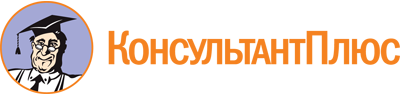 Приказ Департамента культуры и туризма Ивановской обл. от 15.05.2023 N 10
(ред. от 20.06.2023)
"О художественно-экспертном совете по народным художественным промыслам Ивановской области"
(вместе с "Положением о секции строчевышитых изделий художественно-экспертного совета по народным художественным промыслам Ивановской области", "Положением о секции миниатюрной лаковой живописи художественно-экспертного совета по народным художественным промыслам Ивановской области", "Положением о секции декоративно-прикладного искусства, народных костюмов, музыкальных инструментов художественно-экспертного совета по народным художественным промыслам Ивановской области")
(Зарегистрировано в Департаменте культуры и туризма Ивановской обл. 15.05.2023 N 230600003)Документ предоставлен КонсультантПлюс

www.consultant.ru

Дата сохранения: 19.11.2023
 Список изменяющих документов(в ред. Приказа Департамента культуры и туризма Ивановской областиот 20.06.2023 N 16)Список изменяющих документов(в ред. Приказа Департамента культуры и туризма Ивановской областиот 20.06.2023 N 16)Трофимова Н.В.председатель совета, член Правительства Ивановской области, директор Департамента культуры и туризма Ивановской областиГусева С.В.заместитель председателя совета, первый заместитель директора Департамента культуры и туризма Ивановской области - статс-секретарьКовалева Е.Д.ответственный секретарь совета, специалист-эксперт отдела развития профессионального искусства и художественного образования Департамента культуры и туризма Ивановской областиВлезько А.В.индивидуальный предприниматель, руководитель мастерской "Палехский иконостас"Воловенская Л.В.директор ГБУИО "Ивановский областной художественный музей", заслуженный работник культуры Российской ФедерацииВоронова Г.А.председатель Ивановского областного отделения Всероссийской творческой общественной организации "Союз художников России", почетный работник культуры Ивановской областиЗубков А.М.директор ООО "Художники Палеха"Карева Г.А.заведующий отделом "Музей ивановского ситца" ГБУИО "Ивановский государственный историко-краеведческий музей им. Д.Г. Бурылина"Колесова О.А.директор ГБУИО "Государственный музей Палехского искусства"Кузнецов Д.Е.директор ООО "Холуйская художественная фабрика лаковой миниатюры"Кушманцева В.В.директор ЗАО "Предприятие художественных промыслов "Истоки"Приказчиков С.А.член ВТОО "Союз дизайнеров России", член ВТОО "Союз художников России"Свиязова Н.М.почетный работник культуры Ивановской областиТагунов М.О.директор ГБПОУ "Ивановское художественное училища им. М.И. Малютина", член ВТОО "Союз художников России"Список изменяющих документов(в ред. Приказа Департамента культуры и туризма Ивановской областиот 20.06.2023 N 16)Гусева С.В.председатель секции, первый заместитель директора Департамента культуры и туризма Ивановской области - статс-секретарьКовалева Е.Д.ответственный секретарь секции, специалист-эксперт отдела развития профессионального искусства и художественного образования Департамента культуры и туризма Ивановской областиГолованова Г.Н.главный художник ООО "Ришелье"Краснова Г.М.индивидуальный предприниматель, п. ПалехКарева Г.А.Заведующий отделом "Музей ивановского ситца" ГБУИО "Ивановский государственный историко-краеведческий музей им. Д.Г. Бурылина"Наумова Л.Н.директор ООО "Шуйская строчевышивальная фабрика"Полуничева Л.А.главный художник ЗАО "Предприятие художественных промыслов "Истоки"Свиязова Н.М.почетный работник культуры Ивановской областиКузьмичев В.Е. (по согласованию)заведующий кафедрой конструирования швейных изделий ФГБОУ ВО "Ивановский государственный политехнический университет"Комиссарова И.А.вышивальщица художественных изделий ООО "Холуйская строчевышивальная артель"Список изменяющих документов(в ред. Приказа Департамента культуры и туризма Ивановской областиот 20.06.2023 N 16)Колесова О.А.председатель секции, директор ГБУИО "Государственный музей Палехского искусства"Шемарова О.В.ответственный секретарь секции, заведующий экспозиционно-выставочным центром ГБУИО "Государственный музей Палехского искусства"Ковалева Е.Д.специалист-эксперт отдела развития профессионального искусства и художественного образования Департамента культуры и туризма Ивановской областиЩирова С.В.председатель производственного кооператива "Объединение художников Палеха"Белоусов М.Р.директор ФГБПОУ "Палехское художественное училище им. М. Горького"Гусаковская Н.Г.директор ООО "Возрождение"Зубков А.М.директор ООО "Художники Палеха"Кузнецов Д.Е.директор ООО "Холуйская художественная фабрика лаковой миниатюры"Печкин М.Б.председатель Холуйского отделения ВТОО "Союз художников России"Чиркин В.А.ООО "Русская лаковая миниатюра"Духанин О.Н.генеральный директор ООО "Духанин"Бушков В.А.член Палехского отделения ВТОО "Союз художников России", заслуженный художник РФСписок изменяющих документов(в ред. Приказа Департамента культуры и туризма Ивановской областиот 20.06.2023 N 16)Борзенкова В.Г.председатель секции, заместитель директора по координационно-методической деятельности АГУИО "Областной координационно-методический центр культуры и творчества"Шоличева А.Г.ответственный секретарь секции, заведующий отделом изобразительного искусства и декоративно-прикладного искусства АГУИО "Областной координационно-методический центр культуры и творчества"Ковалева Е.Д.специалист-эксперт отдела развития профессионального искусства и художественного образования Департамента культуры и туризма Ивановской областиВоронова Г.А.председатель Ивановского областного отделения Всероссийской творческой общественной организации "Союз художников России", почетный работник культуры Ивановской областиКарева Г.А.заведующий отделом "Музей ивановского ситца" ГБУИО "Ивановский государственный историко-краеведческий музей им. Д.Г. Бурылина"Приказчиков С.А.член ВТОО "Союз дизайнеров России", член ВТОО "Союз художников России"Фищук Н.Н.заведующий отделом искусств ГБУИО "Ивановская областная библиотека для детей и юношества"Федосеева С.И.заслуженный работник культуры РФ